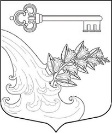 АДМИНИСТРАЦИЯ УЛЬЯНОВСКОГО ГОРОДСКОГО ПОСЕЛЕНИЯ ТОСНЕНСКОГО РАЙОНА ЛЕНИНГРАДСКОЙ ОБЛАСТИПОСТАНОВЛЕНИЕ (ПРОЕКТ)О внесении изменений в постановление администрации от 07.03.2017 №  75«Об утверждении административного регламента по предоставлению муниципальной услуги «Прием в эксплуатацию после перевода жилого помещения в нежилое помещение или нежилого помещения в жилое помещение»Во исполнение пункта 18 перечня поручений Губернатора Ленинградской области 04.09.2018 № 65-9208/2018 по оптимизации сроков оказания муниципальных услуг юридическим лицам,ПОСТАНОВЛЯЮ:	1. Пункт 2.3 раздела 2 административного регламента дополнить словами: «Срок предоставления муниципальной услуги для юридических лиц составляет не более 20 рабочих дней с даты поступления в Администрацию соответствующего заявления».          2. Опубликовать настоящее постановление в газете «Тосненский вестник» и разместить на официальном сайте администрации Ульяновского городского поселения Тосненского района Ленинградской области www.admsablino.ru.          3. Настоящее постановление вступает в силу с момента опубликования.          4. Контроль за исполнением данного постановления оставляю за собой.Глава администрации	                                                                    К.И. Камалетдинов    №